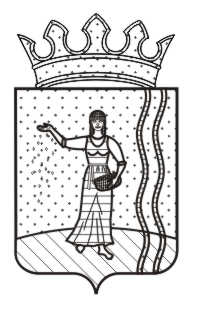 	СОВЕТ ДЕПУТАТОВЗАВОДО-ТЮШЕВСКОГО СЕЛЬСКОГО ПОСЕЛЕНИЯОКТЯБРЬСКОГО МУНИЦИПАЛЬНОГО РАЙОНА ПЕРМСКОГО КРАЯ                                                         Р Е Ш Е Н И Е                                      21.12.2015                                                                                  №  146 Об отборе кандидатуры в состав Молодежного парламентаОктябрьского муниципального района Пермского края        Руководствуясь  п. 2 решения  Земского  Собрания  от 29 августа 2013 года № 247 «О Положении о Молодежном парламенте Октябрьского муниципального района Пермского края» (в ред. от 30.04.2015 № 463), протоколом комиссии по отбору кандидатов в молодежный кадровый резерв Октябрьского муниципального района от 02 октября 2015 г. № 1,Совет депутатов РЕШАЕТ:        1.Включить в состав Молодежного парламента Октябрьского муниципального района Пермского края – Чабину Александру Ивановну.        2.Направить данное решение до 31 декабря 2015 года в адрес Земского Собрания Октябрьского муниципального района Пермского края.        3.Настоящее решение вступает в силу со дня подписания и подлежит обнародованию.Глава Заводо-Тюшевскогосельского поселения                                                                 Г.А. Насретдинов